ПОСТАНОВЛЕНИЕот 16 декабря  2016 года                                                                                          №  848пос. Кизнер           В целях реализации Плана мероприятий по повышению роли имущественных налогов в формировании местных бюджетов Администрация муниципального образования «Кизнерский район» ПОСТАНОВЛЯЕТ:Утвердить  состав межведомственной рабочей группы:Руководитель рабочей группы - заместитель Главы Администрации МО «Кизнерский район» начальник - Управления финансов;Члены рабочей группы:начальник сектора прогнозирования и исполнения доходов бюджетного отдела Управления финансов;начальник Межрайонной ИФНС России № 7 по УР (по согласованию);ведущий специалист-эксперт отдела архитектуры и градостроительства Управления архитектуры и градостроительства Администрации МО «Кизнерский район»;глава МО «Кизнерское» (по согласованию);глава МО «Балдеевское» (по согласованию);глава МО «Безменшурское» (по согласованию);глава МО «Бемыжское» (по согласованию);глава МО «Верхнебемыжское» (по согласованию);глава МО «Короленковское» (по согласованию);глава МО «Крымско-Слудское» (по согласованию);глава МО «Липовское» (по согласованию);глава МО «Муркозь-Омгинское» (по согласованию);глава МО «Саркузское» (по согласованию);глава МО «Старободьинское» (по согласованию);глава МО «Старокармыжское» (по согласованию);глава МО «Старокопкинское» (по согласованию);глава МО «Ягульское» (по согласованию).2. Постановление Администрации муниципального образования «Кизнерский район» № 62 от 03 февраля 2014 года «О создании межведомственной рабочей группы», постановление Администрации муниципального образования «Кизнерский район» № 202 от 05 марта 2015 года «О внесении изменений в постановление Администрации МО «Кизнерский район» от 03 февраля 2014 г. № 62 «О создании межведомственной рабочей группы» признать утратившими силу.3. Настоящее постановление вступает в силу со дня его подписания.Глава муниципальногообразования  «Кизнерский район»                                                                     А.И. ПлотниковАдминистрациямуниципального образования «Кизнерский район»Удмуртской Республики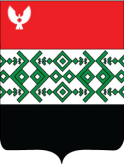 Удмурт Элькунысь «Кизнер ёрос» муниципал кылдытэтлэн администрациезО межведомственной рабочей группе по учету объектов налогообложения